И успейте забронировать самые интересные маршрутыСубсидированию подлежат туры:в период с 18 января по 30 апреля 2022 г.продолжительностью от 2-х ночейбез ограничений по ценемаксимальная сумма кешбэка за одну оплату — 20 000 рублейполучить субсидию можно неограниченное число разПолучить возврат возможно только при онлайн покупке платежной картой , подключенной к программе лояльности.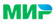 Познакомиться с полными условиями программыКак получить кешбэк?Подключите вашу карту  к программе лояльности.Выберите из списка понравившийся тур.Нажмите кнопку «купить» и заполните все необходимые данные для совершения поездкиОплатите онлайн платежной картой , подключенной к программе лояльности.Получите на электронную почту необходимые для поездки документы.После выполнения этих условий Вы получите от банка в течение 5 рабочих дней возврат на карту – 20 % от стоимости покупки.Для членов Профсоюза также действуют скидки предоставляемые горкомом ПрофсоюзаДорогие Путешественники!Программа кешбэка за туры по РФ продлена на 2022 год. Ростуризм анонсировал новый этап программы, который начнется 18 января и продлится до 12 апреля 2022.

В программе с каждого оплаченного тура по РФ будет возврат 20% от суммы покупки (макс. сумма возврата – 20000 рублей за одну транзакцию, количество транзакций по одной карте МИР не ограничено).
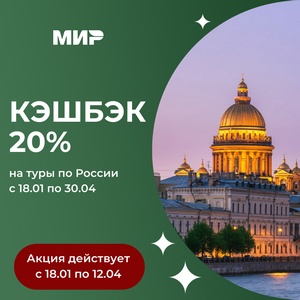 